5公埼理第391号令和6年1月5日関係各位　　公益社団法人埼玉県理学療法士会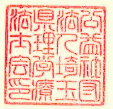 会長    　　　　　　南本　浩之北部ブロック理事 平野　輝利人　熊谷エリア長　瀧澤　達也  令和5年度（公社）埼玉県理学療法士会 北部ブロック第2回 熊谷市町村会議のご案内会員の皆様におかれましては、ますます御健勝のこととお慶び申し上げます。平素は格別のご高配を賜り、厚く御礼申し上げます。この度、第2回熊谷市町村会議を下記の通り開催いたします。本市町村活動は、当地域における医療・介護関係者や各事業所の交流や情報交換などを行い、お互いに助け合える関係性づくりや地域全体の医療・介護を盛り上げていく目的で開催しております。今回、テーマを『訪問型サービスC（短期集中予防サービス）／同行訪問を活用しよう』と題し、第１部はこの事業と実際の事例を通した説明、第２部はその活用についてグループディスカッションを行ってよりよい活用方法を検討してまいります。皆様の貴重なご意見をお聞かせ頂き、今後のまちづくりの構築と医療・介護の発展に繋がれば幸いです。また、専門職連携、交流の場として気兼ねなくご参加下さい。記１．日時：令和6年1月23日（火曜日）　18：30～20：00頃　（18：00～受付）　２．会場：熊谷商工会議所 2階大ホール（〒360-0041 埼玉県熊谷市宮町2-39）３．テーマ：「訪問型サービスC（短期集中予防サービス）／同行訪問を活用しよう」４．内容：第1部）「訪問型サービスC（短期集中予防サービス）／同行訪問」について講師：熊谷市役所　長寿いきがい課　江森恵子氏・飯島賢大氏　　　　　　　　　　　第2部）　・グループワーク　・全体ディスカッション５．定員： 60名６．対象者：　①熊谷市に在勤・在住されている方②埼玉県内の医療・介護・福祉従事者、行政関係者※熊谷市についての議題が中心となることをご理解いただき、ご参加をご検討ください※応募多数となった場合は、熊谷市在勤の方を優先させて頂きます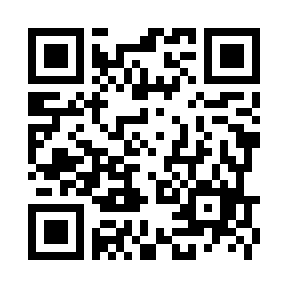 ７．参加費：無料８．申込み期限　：令和5年12月18日(月)～令和6年1月21日（月）※ 申し込み後キャンセルされる場合は必ずご連絡をお願いします９．申込み方法：下記URLまたはQRコード(右図)よりお申し込み下さい　　　　　　　 https://forms.gle/hkLZdq3LHKZhLdAM7＜注意事項＞熊谷市地域で医療・介護に従事する全ての関係者が情報交換出来る機会としたいため、多くの皆様のご参加をお願いするとともに、各事業所から出来る限りのご参加をいただきますよう、ご協力の程よろしくお願い申し上げます。以上－問い合わせ－(公社)埼玉県理学療法士会北部ブロック熊谷エリア　事務局　飯塚メールアドレス： hokubu.kumagaya.pt@gmail.com